АНКЕТА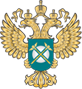 О вопросах правоприменительной практики при осуществлении надзорных мероприятий, проводимых ФАС России и ее территориальными органамиФамилия, Имя, ОтчествоОрганизация (сфера деятельности)Занимаемая должностьВопросы правоприменительной практики, возникающие при осуществлении ФАС России, ее территориальными органами государственного надзора за соблюдением антимонопольного законодательства, законодательства о рекламе, законодательства о контрактной системе в сфере закупокПредложения по совершенствованию антимонопольного законодательства, законодательства о рекламе, законодательства о контрактной системе в сфере закупок Адрес электронной почты, на который Вы бы хотели получить ответы на поставленные Вами вопросы в пункте 4 Согласен(на) на сбор и обработку персональных данных    Управление Федеральнойантимонопольной службы   по Ивановской области